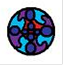 Stacy Monaghan, LMFT23550 Lyons Avenue Suite 211Newhall, California 91321License # MFC 43990661-644-8299Agreement for Treatment As a licensed Marriage Family Therapist, I want to welcome you to my office.I hope our work together will be very useful. Emergency/acute crisis services are not provided.Office hours are generally Mon.-Fri. 10:00-6:00. Standard fees apply to initial sessions.Appointments: Counseling sessions are generally 45-50 minutes in length, and are confidential.Per session fee is $180.00. Cancellations: If you need to cancel or reschedule an appointment,please call twenty-four (24) hours in advance to avoid the late-cancel fee of $100.00.Exceptions may be made for medical/or a true emergency.Payments: Payment for service is requested at the beginning of each appointment.Please have “fee” ready prior to your session to maximize our time together.If paying by check—please make checks payable to:Stacy Monaghan, LMFTInsurance: I am unable to bill insurance directly, but I will provide a superbill.Having read and understood the above, I agree to these limitsof confidentiality, fees, guidelines, and this agreement for treatment.______________________________ ______________________________ __________Printed Name of Client 		     Signature 				            Date______________________________ ______________________________ __________Printed Name of Client 		     Signature 				            Date